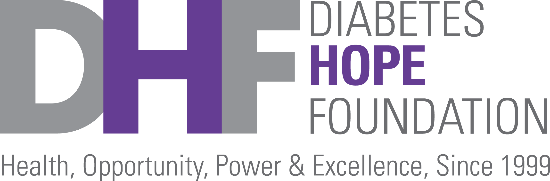 2018-2019 Online Scholarship Application QuestionsSection 1: Applicant Information 1. Applicant Name:First Name, Last Name2. Address:Street Number and Name, City, Province, Postal Code3. Phone Number:4. Email Address:Please provide an email address at which you can be contacted5. Social Insurance Number:This is required to issue T4 statements at the end of the year6. Gender: 7. Date of Birth:Example: December 15, 1999Section 2: Family Contact Information11. Name of Legal Guardian:First Name, Last name12. Address:Street Number and Name, City, Province and Postal Code13. Home Phone Number:14. Email Address:Please provide an email address at which you can be contactedSection 3: Diabetes Care15. Name of Diabetes Health Care Provider Name:e.g.  Clinic Name, Health Care Centre etc.16. Are you currently using a pump to manage your diabetes?  If you are using a pump, please tell us what type of pump you’re currently using: Yes ________________ No17. Are you currently using flash/continuous glucose monitoring to manage your diabetes? If yes, please tell us which device you are currently using: Yes ________________ NoSection 4: Career Interests18. Please list your top three choices for college/university:a) Choice #1b) Choice #2c) Choice #319. What program(s) do you plan to study in school?a) Program Choice #1b) Program Choice #2c) Program Choice #3Section 5: Academic Information:In this section, please only include information from the academic transcript attached in your supporting documentation.20. School Name:(school you are presently attending)21. If English is not your mother tongue, what language do you speak at home?22. Academic Recordsa) Grade 11 Average:b) Grade 12 Average:22. Should your academic record have any irregularities that you would like to explain to the review committee (e.g., a particularly low grade or other anomaly), please describe that here. Be sure to explain the situation but also any relevant lessons learned from that experience. Note: This section is optional (not mandatory).23. If the program of study you have chosen has specific non-academic requirements, please list them and describe how you met the requirements. Examples of such requirements may include the submission of authored works (e.g., art portfolios), physical fitness testing, or other representative activities relevant to the program. 24. Were you required to complete a certain number of community service hours in order to obtain one of the following? You should describe any activities of significance in the subsequent section on Community Involvement.Check all that apply. High School Diploma Entrance to your chosen post-secondary program An award  Other: If you have checked any of the above boxes, please indicate (for each category) what the requirements were and how you met them?Section 5: Community and Volunteer Work:In this section list the school, athletic/artistic, employment and other activities in which you have been involved during the past three academic years. No additional information will be reviewed. List the activities in order of their importance to you and include position(s) held, period of involvement, frequency of participation, and time commitment.School/Athletic/Artistic Activities Activity 1School/Athletic/Artistic Activities Activity 2EmploymentPosition 1EmploymentPosition 2Section 6: Leadership Development:List your 3 most important activities in which you took a leadership role. Leadership roles could exist within your school, charity organizations, and other community groups/organizations. List the activities in order of their importance to you and include position(s) held, period of involvement, frequency of participation, and time commitment. Activity 1Activity 2Activity 3Competitions and/or ConferencesPlease indicate those in which you have participated on behalf of your school, sports league, or community.Achievements & HonoursPlease list any achievements and/or honours that you feel we should know about.Section 7: About Diabetes Hope FoundationTell us how Diabetes Hope Foundation is different from other organizations. Tell us what you are prepared to do to meet the scholarship requirements and how you plan to stay involved with the foundation in 5 to 10 years when you have completed your post-secondary education? (Maximum 300 words).Section 8: Diabetes Care(Part 1)What knowledge and information specific to transition have you acquired in your last year of pediatric care that will assist you in moving to adult care? For example; seeing team alone, making appointments with adult clinics, tracking lab values etc. (Part 2)Should your A1C records have any irregularities that you would like to explain to the review committee (e.g., a particularly high reading or other anomaly), please describe that here. Be sure to explain the situation but also any relevant lessons learned from that experience. Note: This section is optional (not mandatory).Essay SectionIf English is not your first language, and you would like to complete the essay in another language, please indicate what language your essay will be completed in.Living with diabetes can be challenging. (a) Please describe an instance where it has been challenging and how did you overcome and learn from this challenge? (max 300 words)(b) Please describe one example of how it has become a positive influence in your life and what opportunities you gained from it? (max 300 words)